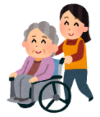 ○本ガイドでは、以下のように略語を用いておりますので、ご確認ください。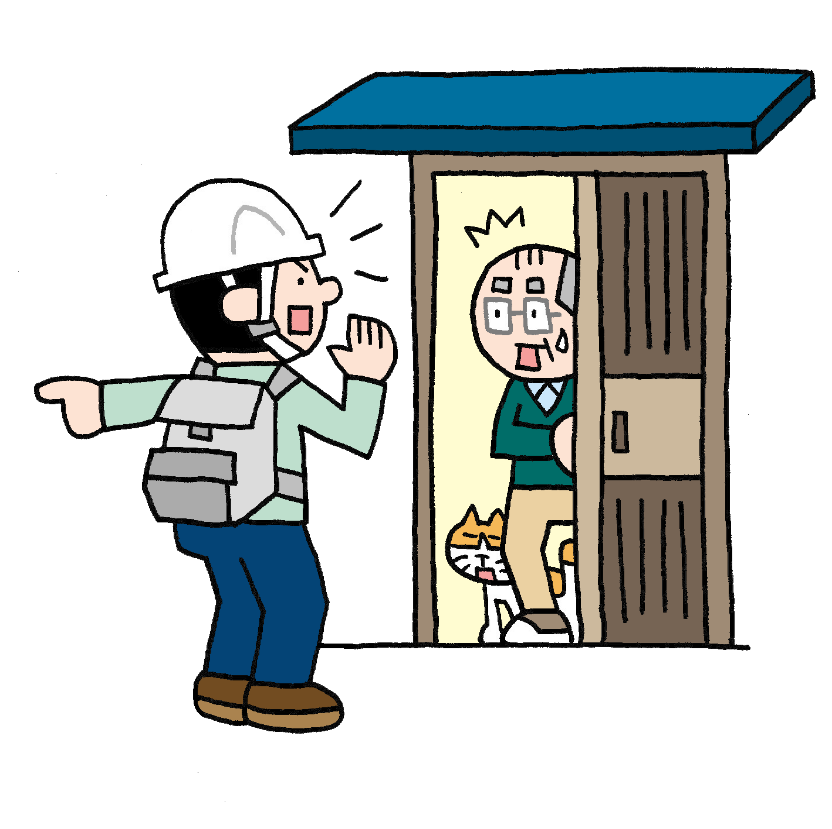 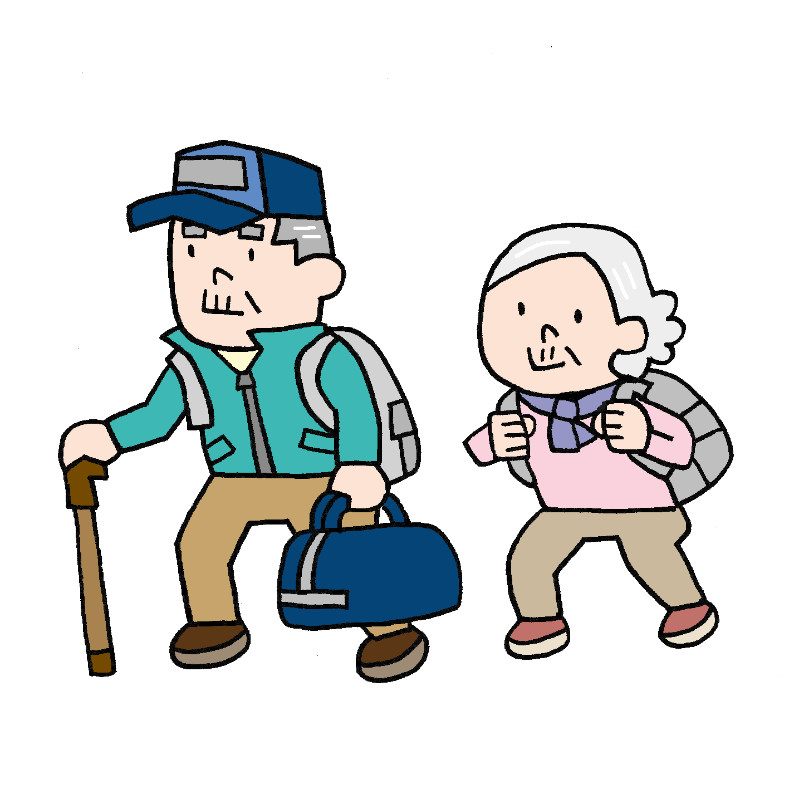 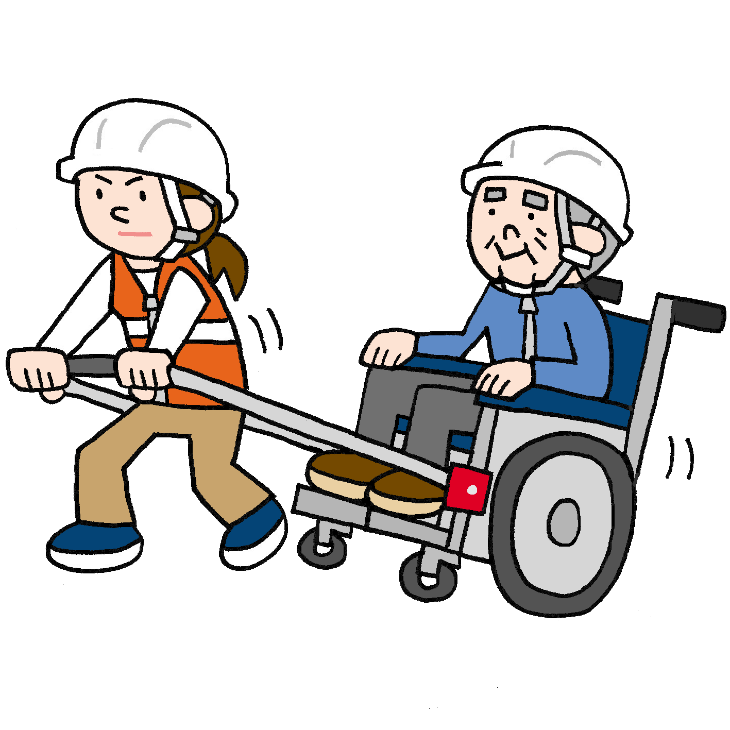 略語正式名称計画個別避難計画要支援者避難行動要支援者名簿避難行動要支援者名簿